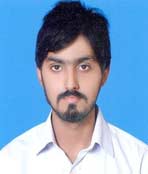 Career ObjectiveTo pursue career in an esteemed organization where I can prove my skills and abilities for organizations as well as personal developmentAcademic QualificationsMaster of Science (M.Sc) 2015Department of PhysicsUniversity of KarachiBachelor of Science (B.Sc honrs) 2014Department of PhysicsUniversity of KarachiHigher Secondary School Certificate 2009Pre-Engineering, Intermediate Board KarachiDhaka Secondary School 2006Computer Science, Matriculation Board KarachiEmploymentTrainee management officerAli Murtaza Association LahoreWorking of garment dyieng and denim in washing departmentOctober 2015-December 2016Key ResponsibilityManage all labours health and safetyTo look after production activities also work in samplingFollow-up of all relevant orders/activitiesAbility to manage multiple tasks in a dynamic environmentAbility to generate ideas and solutionswork on special project as assigned by the general managerProduction co.ordinatorDepartment of ElectronicsSm Denim Industry KarachiApril 2014-August 2015Key ResponsibilityMaintain an accurate daily attendance of engineers and technicians.Planning and scheduling meetings and appointments.Coordinating and tracking staffs schedule and shifts.Organizing and maintaining paper and electronics files.Checking daily basis of machine cleaning lists.Work with store coordinator to new electronics equipments.Certificate Courses    Pnuematic,Electro Pnuematic,Hydrualics PLC & DCS System from Creative Institute of Technology. Electronics Communication from Creative Institute of TechnologyWeb designing in 2012 from azfam technologyMS office in 2009 from Q.U.A institutePersonal SkillsHard working and DeterminedQuick learnerTeam playerInterpersonal skillsEasily adjust in new EnvironmentInterestReading News PaperReading BooksTravellingSportsPersonal Data
Date of Birth		           26-10-1990Nationality		           Pakistani               Domicile 		           Karachi               Language Proficiency                   Urdu and English               Religion                                        Islam               Language                                      Urdu and English.ReferenceWill be furnished upon on request.